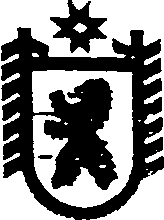 Республика КарелияАДМИНИСТРАЦИЯСЕГЕЖСКОГО МУНИЦИПАЛЬНОГО РАЙОНАПОСТАНОВЛЕНИЕот  24  января 2018  года  №  44СегежаО внесении изменений в Устав муниципального казенного образовательного учреждения  дополнительного образования «Центр развития образования Сегежского муниципального района»Администрация Сегежского муниципального района  п о с т а н о в л я е т: 1. Внести в Устав муниципального казенного образовательного учреждения  дополнительного образования «Центр развития образования Сегежского муниципального района», утвержденный постановлением администрации Сегежского муниципального района от 23 августа 2016 г. № 755, следующие изменения:   1)  пункт 13   изложить в следующей редакции:   «13.Основными целями деятельности Учреждения  являются:   1) образовательная деятельность по дополнительным общеобразовательным программам;   2) учет детей, нуждающихся в предоставлении места в образовательной организации муниципального образования «Сегежский муниципальный район», реализующей программу дошкольного образования,  в порядке электронной очереди в Единой информационной системе; 3)  обеспечение организации отдыха и оздоровления детей, находящихся в трудной жизненной ситуации, в каникулярное время»;  2) пункт 14 Устава изложить в следующей редакции:  «14. Для  достижения поставленных целей Учреждение осуществляет следующие  основные виды деятельности: 1)  реализация дополнительных общеобразовательных общеразвивающих программ;2) осуществление учета детей, нуждающихся в предоставлении места в образовательной организации муниципального образования «Сегежский муниципальный район», реализующей программу дошкольного образования,  в порядке электронной очереди в Единой информационной системе.            3)  осуществление мероприятий по  организации отдыха и оздоровления детей, находящихся в трудной жизненной ситуации, в каникулярное время».	2. Директору муниципального казенного образовательного учреждения  дополнительного образования «Центр развития образования Сегежского муниципального района» (Е.Б.Пиняжиной) зарегистрировать изменения в Устав в Межрайонной инспекции Федеральной налоговой службы России № 2 по Республике Карелия.3. Отделу информационных технологий и защиты информации администрации Сегежского муниципального района (Т.А.Слиж) обнародовать настоящее постановление путем размещения официального текста настоящего постановления в информационно-телекоммуникационной сети «Интернет» на официальном сайте администрации Сегежского муниципального района http://home.onego.ru/~segadmin.            Глава администрации Сегежского муниципального района                                                            Ю.В.ШульговичРазослать: в дело, УО, МКОУ «ЦРО» -2.